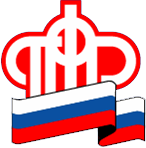 Клиентская служба (на правах отдела) в Березовском районе ГУ-УПФР в городе Белоярский Ханты-Мансийского автономного округа –Югры (межрайонное)_____________________________________________________________________________________20 декабря 2019Президент РФ утвердил бюджет Пенсионного фонда России на 2020-2022 годы Президент РФ Владимир Путин подписал федеральный закон о бюджете Пенсионного фонда на трехлетний период 2020 –2022 годов. В соответствии с документом, доходы бюджета в следующем году составят 8 923,9 млрд рублей и по сравнению с 2019 годом увеличатся на 3,1%, или 269,8 млрд рублей. Расходы бюджета вырастут на 3,4% и составят 9 042,3 млрд рублей, что на 298,5 млрд рублей выше уровня 2019 года. Объем дефицита бюджета ПФР в 2020 году составит 118,4 млрд рублей с учетом дефицита по распределительной части в размере 123,0 млрд рублей и профицита по накопительной части в размере 4,6 млрд рублей. Дефицит обеспечивается за счёт привлечения остатков средств бюджета ПФР по состоянию на 1 января 2020 года, образовавшихся в результате их неполного использования. Профицит бюджета Фонда по накопительной составляющей на 2020 год образуется в связи с уменьшением передачи средств пенсионных накоплений в НПФ, что обусловлено снижением количества заявлений застрахованных лиц о переходе из ПФР в НПФ. На 2022 год профицит планируется в размере 18,5 млрд рублей и образуется в связи с поступлением в бюджет Фонда доходов от инвестирования, перечисленных управляющими компаниями, в большем объеме по сравнению с 2021 годом, что является следствием выхода на пенсию женщин 1967 года рождения. В трёхлетнем периоде предусмотрено ежегодное уменьшение зависимости ПФР от федерального бюджета. Доля трансферта на обязательное пенсионное страхование в общей сумме трансфертов снижается с 29,8 % в 2020 году до 24,9% в 2022 году. При этом объём страховых взносов в общем объеме доходов увеличивается с 62,9% в 2020 году до 66,2% в 2022 году. Поступление взносов на выплату пенсий прогнозируется в 2020 году на уровне 5,6 трлн рублей с ростом до 6,4 трлн рублей к 2022 году. В бюджете ПФР предусмотрены дальнейшие меры по индексации пенсий и пособий. В частности, индексация опережающими рост инфляции темпами. В следующем году страховые пенсии неработающих пенсионеров будут проиндексированы на 6,6%, что обеспечит рост выплат в среднем на тысячу рублей в месяц. Индексация пройдет с 1 января, на месяц раньше определенного законом о страховых пенсиях срока. В результате средний размер страховой пенсии неработающих пенсионеров вырастет в 2020 году до 16,4 тыс. рублей. У участников и инвалидов ВОВ. получающих две пенсии и повышенные социальные выплаты, средний доход вырастет до 46,5 тыс. и 39,9 тыс. рублей соответственно. Пенсии по государственному обеспечению с 1 апреля планируется проиндексировать на 7% в соответствии с ростом прожиточного минимума пенсионера в 2020 году. Повышение коснется почти 4 млн работающих и неработающих пенсионеров. На выплату пенсий по государственному обеспечению в следующем году предусмотрено 584,4 млрд рублей. Ежемесячная денежная выплата и набор социальных услуг, предоставляемые 15 млн граждан, у которых есть право на льготы и меры социальной поддержки в соответствии с федеральными законами, с 1 февраля будут проиндексированы на 3,8%. Расходы бюджета на финансовое обеспечение ежемесячной денежной выплаты составят 423 млрд рублей. Повышения пенсий и пособий в следующем году будут реализованы с учетом нового механизма индексации сверх прожиточного минимума, который обеспечивает повышение выплат, даже если пенсионеру установлена социальная доплата, компенсирующая разрыв между доходами пенсионера и ПМП. В бюджете также учтены повышенные выплаты сельским пенсионерам, проработавшим не менее 30 лет на селе, с учетом 25-процентной прибавки к фиксированной выплате. Список профессий и должностей работников сельского хозяйства, имеющих право на прибавку, был расширен в середине 2019-го постановлением Правительства. В 2020 году Пенсионный фонд продолжит устанавливать повышенную пенсию всем жителям села, которые обратятся за ней при наличии соответствующего права. Для пенсионеров, которые работали в 2019 году, в бюджете предусмотрено беззаявительное повышение с 1 августа страховых пенсий в соответствии с приобретенными пенсионными коэффициентами. Бюджет ПФР учитывает новые льготы по досрочному выходу на пенсию, включая назначение пенсии на полгода раньше нового пенсионного возраста, а также досрочное назначение пенсии многодетным мамам и работникам, имеющим высокий стаж. В трёхлетнем бюджете ПФР учтено возобновление ежегодной индексации материнского капитала по уровню инфляции. В 2020 году размер капитала планируется увеличить до 466,6 тыс. рублей. Точный размер индексации будет определен по итогам 2019 года. Общие расходы на предоставление материнского капитала с учетом проиндексированного размера в следующем году составят 316,2 млрд рублей. В расходах Фонда также учтена повышенная компенсационная выплата в размере 10 тыс. рублей в месяц родителям и опекунам, ухаживающим за детьми-инвалидами и инвалидами с детства первой группы. Расходы на компенсационные выплаты в 2020 году запланированы в сумме 64,3 млрд рублей. Таким образом, все расходы по социальным и пенсионным обязательствам ПФР финансово обеспечены и учтены в бюджете Фонда